INDICAÇÃO N.º 567/2018Ementa: manutenção na Praça Anny Carolyne Bracalente, Jd. Boa Esperança.Exmo. Senhor Presidente.Justificativa:Considerando que a Praça Anny Carolyne Bracalente, localizada no bairro Jd. Boa Esperança, local onde está instalada a Casa dos Conselhos Municipal, se encontra sem manutenção, com o mato alto e materiais inservíveis erroneamente ali depositados, a Vereadora Mônica Morandi requer nos termos do art. 127 do regimento interno, que seja encaminhado ao Exmo. Prefeito Municipal a seguinte indicação:	Que seja realizada a manutenção da Praça Anny Carolyne Bracalente, no bairro Jd. Boa Esperança, assim como a retirada dos materiais inservíveis que ali foram depositados.							Valinhos, 26 de fevereiro de 2018.______________________Mônica MorandiVereadoraFotos anexas.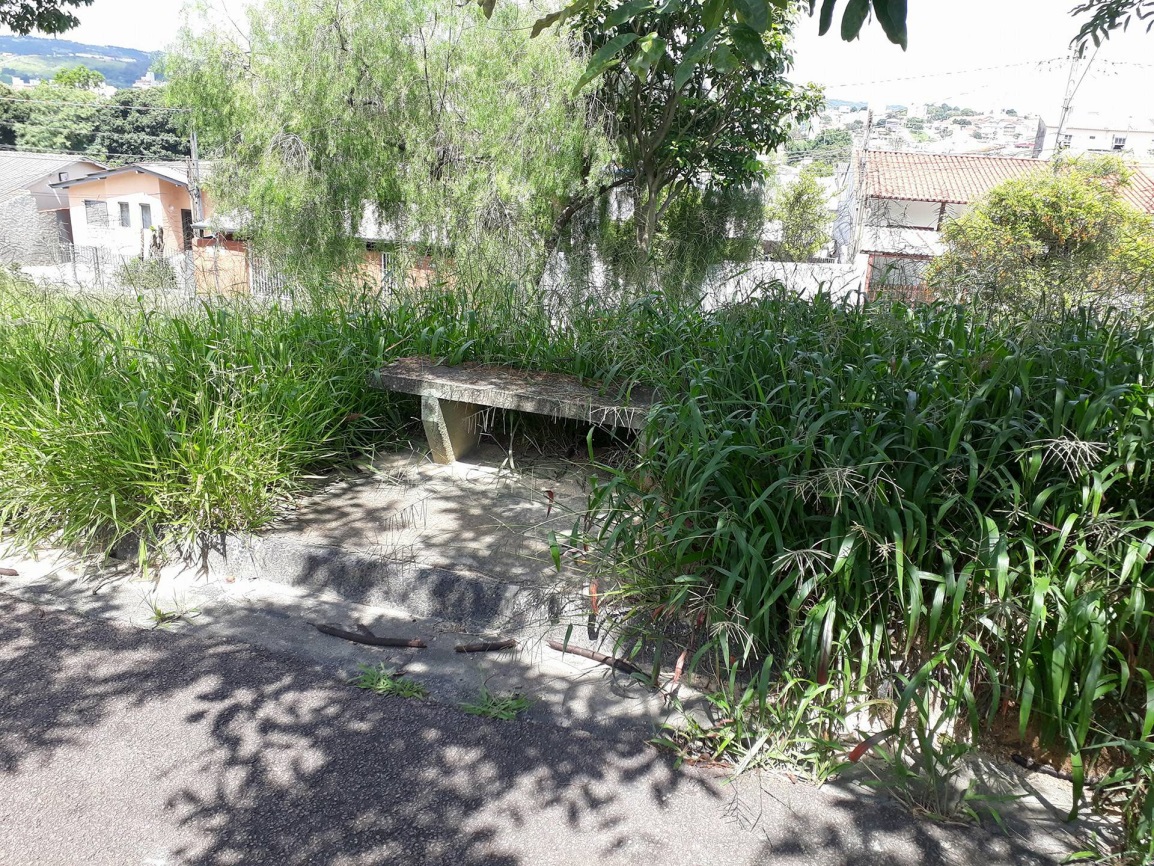 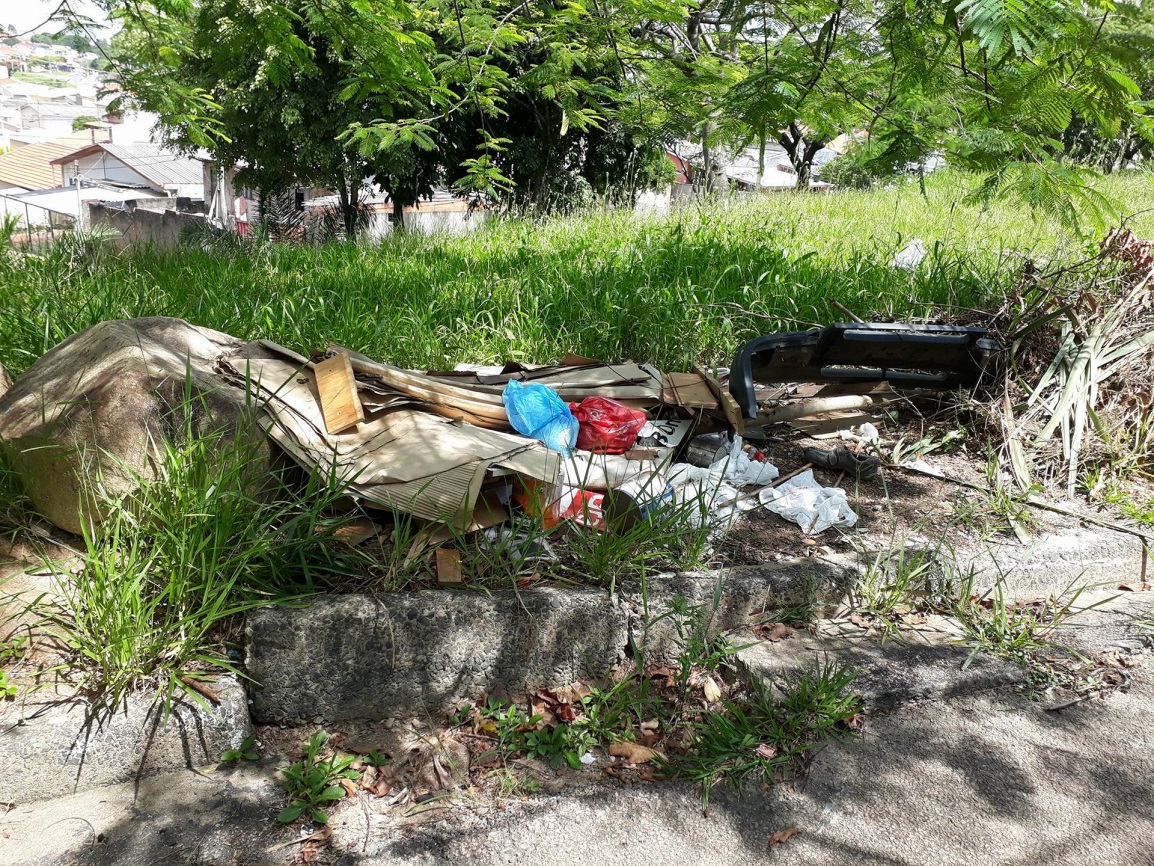 